Об избрании главы сельского поселения Арслановскийсельсовет муниципального района Чишминский район  Республики  Башкортостан В соответствии с пунктом 1 части 2 статьи 36 Федерального закона                  «Об общих принципах организации местного самоуправления в Российской Федерации» и  части 2 статьи 19 Устава сельского поселения Арслановский сельсовет муниципального района Чишминский район Республики  Башкортостан, Совет сельского поселения Арслановский сельсовет муниципального района Чишминский район Республики Башкортостан решил:          избрать Аминеву Гузел Мидхатовну, депутата по избирательному округу №9, главой сельского поселения Арслановский сельсовет муниципального района Чишминский район Республики Башкортостан.Председательствующий на заседанииСовета сельского поселения Арслановский сельсовет муниципального района Чишминский район			                                    З.З.МуслимовБашКортостан РеспубликаһыШишмӘ районыМУНИЦИПАЛЬ РАЙОНЫныңАРЫСЛАН АУЫЛ СОВЕТЫауыл биЛӘмӘһе СОВЕТЫ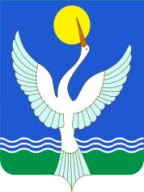 СОВЕТ СЕЛЬСКОГО ПОСЕЛЕНИЯарслановский сельсоветМУНИЦИПАЛЬНОГО РАЙОНАЧишминскИЙ районРеспублики Башкортостан[АРАР «28»сентябрь 2016 й.№34РЕШЕНИЕ«28» сентября 2016 г.